TROJSTRANNÁ DOHODA O POSKYTNUTÍ FINANČNÍHO PŘÍSPĚVKUuzavřená podle § 1746 odst. 2, zákona č. 89/2012 Sb., občanský zákoník, ve znění pozdějších předpisů, (dále jen dohoda) uzavřená mezi:ArcelorMittal Ostrava a.s.Sídlo: Ostrava-Kunčice, Vratimovská 689/117, PSČ 707 02IČO: 45193258DIČ: CZ 45193258Zapsaná ve veřejném rejstříku vedeném Krajským soudem v Ostravě, oddíl B, vložka 297Zastoupena: 	Bc. Ashok Virupaksha Gowda Patil, MBA, předseda představenstva		Bc. Pradhan Suyash Kumar, člen představenstvaČíslo účtu: (dále jen organizace)aPriessnitzovy léčebné lázně a.s.Sídlo: Jeseník, Priessnitzova 299/12, PSČ 790 01IČO: 45193452DIČ: CZ 45193452Zapsaná ve veřejném rejstříku vedeném Krajským soudem v Ostravě, sp.zn.: oddíl B, vložka 323Zastoupena: Ing. Michal Gaube, MBA, předseda představenstvaČíslo účtu: (dále jen lázně)aČeská průmyslová zdravotní pojišťovnaSídlo: Jeremenkova 161/11, Ostrava-Vítkovice, PSČ 703 00IČO: 47672234,DIČ: není plátce DPHZapsaná ve veřejném rejstříku vedeném Krajským soudem v Ostravě, oddíl AXIV, vložka 545Zastoupena: JUDr. Petr Vaněk, Ph.D., generální ředitel Číslo účtu: (dále jen ČPZP)(ČPZP, organizace a lázně dále společně jen jako účastníci dohody nebo samostatně jako účastník dohody)PreambuleA) Zaměření rehabilitačně rekondiční péče:- problémy dýchacích cest a psychosomatiky, s využitím přírodního léčivého klimatuB) 	Délky pobytů rehabilitačně rekondiční péče:	- turnus 8 denní: pobyt 8 dnů, 7 nocí (dále jen 8 denní pobyt)	- turnus 15 denní: pobyt 15 dnů, 14 nocí (dále jen 15 denní pobyt)C) Počet účastníků jednotlivých pobytů: 	- 8 denní pobyt: do 150 účastníků	- 15 denní pobyt: do 95 účastníkůD) Maximální výše úhrady ČPZP lázním dle této dohody:	- 2 310 000,- Kč.E) Lázně zajistí možnost aktivního využití volného času účastníka pobytu formou:	- edukačního programu	- pěší turistiky	- nordic walkingu s možností zapůjčení nordic walking holí	- cykloturistiky s možností zapůjčení kola	- plavání minimálně ve vnitřním rekreačním (volnočasovém) bazénu	- individuálního cvičení v prostorách vyhrazených pro cvičení	- minimálně jednoho kulturního programu (divadelní vystoupení, společenský večer) za pobyt	- celoročního využití sportovní místnosti nebo hřištěF)	Příspěvek dle této dohody budou čerpat i dceřiné společnosti organizace a další majetkově propojené společnosti organizace. Dceřiné a další majetkově propojené společnosti organizace jsou tyto:-ArcelorMittal Tubular Products Ostrava a.s.				IČO: 27796051-ArcelorMittal Distribution Solutions Czech Republic, s.r.o.		IČO: 28213441-TAMEH Czech s.r.o.							IČO: 28615425-ArcelorMittal Engineering  Products Ostrava s.r.o.			IČO: 62362411-ArcelorMittal Technotron s.r.o.					IČO: 62360116G)	Účastníci dohody jako správci osobních údajů odpovídají za plnění svých povinností ve vztahu ke zpracování osobních údajů při plnění této dohody a v souvislosti s ní. Účastníci dohody se zavazují přijmout taková opatření, aby nemohlo dojít k neoprávněnému nebo nahodilému přístupu k osobním údajům, k jejich změně, zničení či ztrátě, neoprávněným přenosům, k jejich jinému neoprávněnému zpracování, jakož i k jinému zneužití osobních údajů.I. Předmět dohody1.	Výše uvedení účastníci dohody se dohodli na poskytnutí finančního příspěvku na úhradu rehabilitačně rekondičních aktivit účastníků pobytu pobytovou formou (dále jen rehabilitačně rekondiční péče) poskytnutých v roce 2019 v lázeňském zařízení patřícímu lázním. 2.	Příspěvek poskytne ČPZP za pojištěnce ČPZP zaměstnané v organizaci (případně zaměstnané v dceřiných a dalších majetkově propojených společnostech organizace, pokud jsou tyto společnosti specifikovány a vyjmenovány v preambuli této dohody), pracující zejména na pracovištích se zvýšeným fyzickým a psychickým zatížením. Příspěvek bude realizován prostřednictvím lázní, které poskytnou rehabilitačně rekondiční péči včetně ubytování a stravování. II. Závazky organizace1.	Poskytnutí rehabilitačně rekondiční péče požaduje organizace se zaměřením specifikovaným v preambuli pod písmenem A) této dohody.2.	Organizace odpovídá za výběr zaměstnanců (dále jen účastníků pobytu), kterým bude poskytnuta rehabilitačně rekondiční péče ve smyslu čl. II., odst. 1, a zavazuje se zajistit jejich účast.3.	Na úhradu rehabilitačně rekondiční péče má nárok pouze zaměstnanec organizace, který je pojištěncem ČPZP  po celou dobu čerpání rehabilitačně rekondiční péče a jehož organizace nevykazuje dluh na zdravotním pojištění vůči ČPZP.4.	Organizace se zavazuje uhradit lázním po obdržení daňového dokladu (faktury) za rehabilitačně rekondiční péči poskytnutou svým zaměstnancům pojištěných u ČPZP částku ve výši 25 % dohodnuté ceny za ubytování a stravování (viz příloha č. 1 této dohody). 5.	Organizace se zavazuje, že na všech propagačních materiálech, které budou propagovat rehabilitačně rekondiční péči a které bude organizace distribuovat svým zaměstnancům, bude logo ČPZP včetně plného názvu ČPZP a jejího kódu (205).6.	Organizace vybaví účastníka pobytu poukazem k účasti na rehabilitačně rekondiční péči (dále též voucherem) obsahujícím údaje specifikované v příloze č. 2 této dohody, zejména: jméno a příjmení účastníka, datum nástupu a délku pobytu.7.	V případě volné ubytovací kapacity umožní lázně, na základě individuálního požadavku účastníka pobytu, pobyt doprovodu účastníka. Cena pobytu doprovodu včetně případného rozsahu čerpání procedur a služeb bude sjednána a hrazena individuálně přímo doprovodem, a to mimo režim této dohody. Doprovod nemusí být pojištěncem ČPZP.8.	Délky pobytů rehabilitačně rekondiční péče jsou specifikovány v preambuli pod písmenem B) této dohody.	Nástup účastníka pobytu na pobyt bude do 12:00, jde o první den pobytu. Ukončení pobytu účastníka pobytu bude do 10:00, jde o poslední den pobytu. Den nástupu a den ukončení pobytu se považuje z hlediska účtování jako jeden den pobytu, tedy tři procedury, ubytování a stravování.9.	Pobyty budou realizovány na základě požadavků vystavených organizací. Organizace projedná nástupní termíny, počet účastníků pobytu a délku pobytu (turnus) účastníků s lázněmi nejpozději 5 pracovních dnů před nástupem na pobyt a tyto dohodnuté záležitosti uvede v objednávce zaslané organizací lázním.10.	Organizace zašle ČPZP i lázním nejpozději 5 pracovních dnů před nástupem na rehabilitačně rekondiční péči seznam účastníků pobytu, kteří budou čerpat rehabilitačně rekondiční péči a jsou pojištěnci ČPZP, případně včas nahlásí změny, ke kterým došlo ve výběru zaměstnanců v průběhu čerpání rehabilitačně rekondiční péče.11. Počet účastníků pobytu je specifikován v preambuli pod písmenem C) této dohody. III. Závazky ČPZP1.	ČPZP se zavazuje za zaměstnance organizace uvedené v seznamu účastníků pobytu vyhotoveném dle čl. II, odst. 10. této dohody, kteří splnili další podmínky dle této dohody, zejména ty stanovené v čl. II, odst. 3. této dohody, uhradit lázním náklady na rehabilitačně rekondiční péči maximálně do výše specifikované v preambuli pod písmenem D) této dohody, přičemž částka tam uvedená je uvedena bez DPH. Náklady na rehabilitačně rekondiční péči přesahující dohodnutý celkový limit pro lázně hradí organizace. V případě dovršení částky specifikované v preambuli pod písmenem D) této dohody vyrozumí ČPZP lázně a organizaci o vyčerpání příspěvku ČPZP na rehabilitačně rekondiční péči pro organizaci. Cena za rehabilitačně rekondiční péči poskytovanou podle této dohody je osvobozena od DPH. Sjednané ceny jsou konečné.2.	ČPZP se zavazuje uhradit lázním po obdržení daňového dokladu (faktury) za rehabilitačně rekondiční péči poskytnutou v rámci péče zaměstnancům organizace, kteří jsou pojištěnci ČPZP, částku ve výši 75 % ceny za ubytování a stravování, a ve výši 100 % ceny za léčebně rehabilitační péči (viz příloha č. 1 této dohody).  IV. Závazky lázní1.	Lázně zajistí pro účastníky pobytu rehabilitačně rekondiční aktivity s tím, že rehabilitačně rekondiční péče bude zaměřena na zvýšení úrovně tělesné a duševní kondice ve vztahu k výkonu povolání zaměstnanců pracujících na pracovištích se zvýšenou fyzickou a psychickou zátěží. Péče bude směřována zejména na zvýšení pohyblivosti kloubů, odstranění bolestivosti zad a protažení zkrácených svalů, dýchací cvičení.2.	Ke splnění ustanovení čl. IV, odst. 1 této dohody bude rehabilitačně rekondiční péče zahrnovat též poskytnutí vstupního vyšetření lékařem lázní, minimálně 3 léčebné procedury na den a výstupní vyšetření lékařem lázní, včetně závěrečného vyhodnocení zaznamenané ve voucheru účastníka rehabilitačně rekondičního pobytu, který lázně postoupí ČPZP spolu s vyúčtováním poskytnuté rehabilitačně rekondiční péče. Za proceduru se považuje i vstupní zdravotní prohlídka lékařem a výstupní vyhodnocení rehabilitačně rekondiční péče.3.	Lázně zajistí možnost aktivního využití volného času účastníka pobytu formou specifikovanou v preambuli pod písmenem E) této dohody.4.	Lázně jsou povinny zaslat ČPZP a organizaci do jednoho měsíce po ukončení rehabilitačně rekondiční péče jednotlivým účastníkům, nejpozději však do 30. 11. 2019, daňový doklad (fakturu) za poskytnutou péči rozdělenou na organizaci a ČPZP dle podílů uvedených v příloze č. 1 této dohody. Náklady na rehabilitačně rekondiční péči uhradí ČPZP lázním do maximální celkové výše dle čl. III., odst. 1. této dohody. Náklady na rehabilitačně rekondiční péči přesahující dohodnutou maximální cenovou výši dle čl. III., odst. 1. této dohody hradí organizace.5.	Případnou spotřebu nápojů či pochutin z minibarů hradí účastník pobytu na vlastní náklady a je povinen ji uhradit na recepci příslušného lázeňského domu nejpozději v den odjezdu.6.	Lázně prohlašují, že rehabilitačně rekondiční péče bude sestavena vždy na základě vstupní lékařské prohlídky na základě individuálního zdravotního stavu účastníka pobytu. Lázně se zavazují, že veškeré léčebné procedury budou provádět kvalifikovaným personálem (v případě procedur vyžadujících zdravotnický personál bude tyto procedury provádět kvalifikovaný zdravotnický personál) a budou zajišťovat 24 hodin denně zdravotnickou službu (přítomnost lékaře) na hlavních budovách.7.	V případě, že účastník pobytu má vzhledem ke svému zdravotnímu stavu lékařem stanovenou dietu či jiná zdravotní omezení, lázně se zavazují zajistit pro zaměstnance vhodné dietní stravování. Lázně prohlašují, že jídelníček je u rehabilitačně rekondičních pobytů garantován lékařem - dietologem a že stravování je připravováno pod dohledem nutričních terapeutůV. Ostatní ujednání1.	Cena za rehabilitačně rekondiční péči zahrnuje cenu za léčebně rehabilitační péči, cenu za ubytování a cenu za stravování. Náklady za zdravotní výkony na jeden den poskytnuté rehabilitačně rekondiční péče, cenu za ubytování a stravování, včetně rozpočtu podílu úhrady ČPZP a organizace za jednoho účastníka rehabilitačně rekondiční péče, obsahuje příloha č. 1 této dohody. Příslušný místní lázeňský poplatek hradí organizace. Lázeňský poplatek ve výši 15,- Kč/den/osoba je stanoven Obecně závaznou vyhláškou města Jeseník  č.9/2010, o místním poplatku za lázeňský nebo rekreační pobyt, platnou v době uzavření této dohody. Děti mladší 18 let a osoby starší 70 let jsou od lázeňského poplatku osvobozeny.2.	Splatnost veškerých faktur dle této dohody je do 30 dnů od jejich doručení a to bezhotovostně na běžný účet prostřednictvím poskytovatele peněžních služeb.3.	V případě předčasného ukončení rehabilitačně rekondiční péče zaměstnance organizace bude uhrazena pouze skutečně vyčerpaná péče na základě denních částek za vyčerpanou léčebně rehabilitační péči, ubytování a stravování dle přílohy č. 1 této dohody.4.	V případě nemoci účastníka pobytu předloží účastník lázním potvrzení od lékaře.5.	ČPZP je oprávněna provést v lázních minimálně jedenkrát ročně revizi poskytování rehabilitačně rekondiční péče dle této dohody. Lázně umožní přístup do ubytovacích a stravovacích prostor, včetně prostor pro poskytování rehabilitačně rekondiční péče. Zároveň předloží vyžádanou zdravotní dokumentaci o průběhu poskytování rehabilitačně rekondiční péče účastníkům rehabilitačně rekondičních pobytů. Součástí revize bude i kontrola hygienických podmínek skladování, přípravy a následného výdeje stravy. O provedení revize bude vytvořen zápis včetně fotografií kontrolovaných objektů. Dokumentace poslouží pro potřeby ČPZP a dalších kontrolních subjektů. Zároveň bude proveden rozhovor s jednotlivými účastníky rehabilitačně rekondičního pobytu za účelem subjektivního hodnocení a možnosti tiskového výstupu do médií ČPZP a organizace (po udělení souhlasu účastníků).6.	Účastník pobytu, kterému byla poskytnuta rehabilitačně rekondiční péče, nese odpovědnost za škodu způsobenou:	- porušením ubytovacího řádu či pokynů lázní;	- na majetku lázní v prostorách a vybavení objektu lázní, ve kterém bude poskytnuta rehabilitačně rekondiční péče;	- porušením jiného závazného právního předpisu.7.	Vzniklou škodu je účastník pobytu, kterému je poskytována rehabilitační rekondiční péče, povinen uhradit bez ohledu na své zavinění formou peněžité náhrady na základě protokolu o způsobené a vyčíslené škodě podepsaného odpovědným zástupcem lázní a účastníkem pobytu. Organizace je povinna účastníka pobytu předem informovat o povinnosti nahradit lázním způsobenou škodu.VI. Sankce1.	V případě neposkytnutí rehabilitačně rekondiční péče lázněmi dohodnutému počtu účastníků nebo v případě prodlení lázní se zajištěním pobytu oproti dohodnutému harmonogramu nástupu účastníků nebo neposkytnutí požadovaného počtu procedur podle článku IV., odst. 2 této dohody, nahlásí organizace tyto případy ČPZP.2.	V případě, kdy zaměstnanec organizace nahlášený lázním s potvrzenou účastí nenastoupí bez uvedení důvodu na pobyt, zaplatí organizace lázním na jejich písemnou výzvu smluvní pokutu 500,- Kč za každý jednotlivý případ, s tím, že smluvní pokuta se vztahuje k bezdůvodnému prodlení s nastoupením na pobyt každého jednotlivého účastníka samostatně.3.	Smluvní pokutu je povinný účastník dohody povinen zaplatit do 30 dnů ode dne, kdy mu bude doručena písemná výzva oprávněné smluvní strany k jejímu zaplacení.4.	Zaplacením smluvní pokuty není dotčeno právo dalších účastníků dohody na náhradu škody, která vznikla v důsledku porušení povinnosti, jejíž splnění bylo zajištěno smluvní pokutou.5.	Povinnost, jejíž splnění bylo zajištěno smluvní pokutou, je povinný účastník dohody zavázán plnit  i po zaplacení smluvní pokuty.6.	Pokud je povinný účastník dohody v prodlení se zaplacením smluvní pokuty, je povinen na písemnou výzvu uhradit oprávněnému účastníku dohody úrok z prodlení ve výši stanovené obecně závaznými právními předpisy.VII. Závěrečná ustanovení1.	Tato dohoda se uzavírá na dobu určitou do 30. 11. 2019.2.	Tato dohoda se vyhotovuje ve třech vyhotoveních, přičemž každý z účastníků dohody obdrží po jednom vyhotovení.3.	Změny a doplňky k této dohodě je možné učinit pouze písemně po vzájemné dohodě účastníků dohody formou vzestupně číslovaných dodatků.4.	Od této dohody může ČPZP před uplynutím dohodnuté doby odstoupit s okamžitou platností v případě legislativních změn, které nadále neumožní ČPZP tuto dohodu plnit.  Odstoupení od dohody musí být provedeno písemně. V případě odstoupení od dohody musí být provedeno vyúčtování za veškerou provedenou léčebně rehabilitační rekondiční péči dle této dohody do 14 dnů po odstoupení od dohody.5.	Účastníci dohody výslovně souhlasí s uveřejněním této dohody v jejím plném rozsahu včetně příloh a dodatků v Registru smluv. Plněním povinnosti uveřejnit tuto dohodu podle zákona č. 340/2015 Sb., o registru smluv, ve znění pozdějších předpisů, je pověřena ČPZP.6.	Tato dohoda nabývá platnosti dnem podpisu všemi účastníky dohody a účinnosti dnem uveřejnění v Registru smluv.7.	Všechny přílohy této dohody tvoří její nedílnou součást.8.	Účastníci dohody shodně prohlašují, že si tuto dohodu před jejím podpisem přečetly a že byla uzavřena po vzájemném projednání podle jejich pravé a svobodné vůle určitě, vážně a srozumitelně a že se dohodly o celém jejím obsahu, což stvrzují svými podpisy.Seznam příloh:Příloha č. 1: Kalkulace ceny za jednoho účastníka pobytuPříloha č. 2: Poukaz k účasti na rehabilitačně rekondiční péči v roce 2019Organizace:V Ostravě, dne 4.4.2019……………………………………					……………………………………Bc. Ashok Virupaksha Gowda Patil, MBA			Bc. Pradhan Suyash Kumarpředseda představenstva					člen představenstvaArcelorMittal Ostrava a.s.					ArcelorMittal Ostrava a.s.Lázně:V Jeseníku, dne 15.4.2019……………………………………					Ing. Michal Gaube MBA					předseda představenstva					Priessnitzovy léčebné lázně a.s.					ČPZP:V Ostravě, dne 15.3.2019				……………………………………					JUDr. Petr Vaněk, Ph.D.					generální ředitel						Česká průmyslová zdravotní pojišťovna			Příloha č. 1: Kalkulace ceny za jednoho účastníka pobytuKalkulace ceny za jednoho účastníka pobytuCeny jsou uvedeny bez DPH. Rehabilitační rekondiční pobyty jsou osvobozeny od DPH. V případě změny sazby DPH si lázně vyhrazují právo připočíst ke sjednané částce DPH v zákonné výši.Příloha č. 2: Poukaz k účasti na rehabilitačně rekondiční péči v roce 2019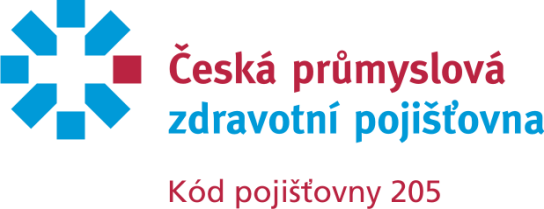 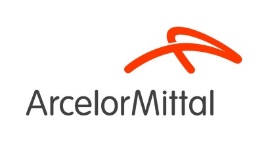 P O U K A Zk účasti na rehabilitačně rekondiční péči v roce 2019Jméno a příjmení   ..............................................................   osobní číslo   .......................................................Místo pobytu	..............................................................................................................................................Termín pobytu      ........................................................    délka pobytu:  ...........................................................Souhlasím s absolvováním rehabilitačně rekondiční péče v uvedeném místě a termínu.Datum převzetí poukazu   .................................................................................................................................Podpis účastníka  ……………………………………………………………..................................................Potvrzení o absolvování RRPVýstupní vyhodnocení RRP: ..........................................................................................................................Datum   ...................................Podpis a razítko lékaře (zaměstnance) lázeňského zařízení   ..........................................................................Podpis účastníka pobytu:……………………………………………………………………………………..Po ukončení RRP potvrzený poukaz odevzdat v lázních.Na rehabilitačně rekondiční péči pojištěncům ČPZP přispívá Česká průmyslová zdravotní pojišťovna.Počet dnů8 denní15 denníCena za léčebně rehabilitační péči na den v Kč368368Cena za ubytování na den v Kč429429Cena za stravování na den v Kč368368Celková cena na den za účastníka pobytu v Kč11651165Celkem na účastníka rehabilitačně rekondiční péče za celkový počet dnů v Kč815516310Podíl ceny za rehabilitačně rekondiční péči hrazený ČPZP: (cena za léčebně rehabilitační péči na den x počet dnů) + (75 % ceny za ubytování a stravování na den x počet dnů) v Kč676013521Podíl ceny za rehabilitačně rekondiční péči hrazený organizací: (25 % ceny za ubytování a stravování na den x počet dnů) v Kč 13952790